Физкультурное занятие в старшей группе «Лазание по гимнастической стенке»Цель: расширение двигательного опыта.Задачи:Научить детей лазить по гимнастической стенкеРазвивать внимание, силу рук, ловкость, координацию движений рук и ног.Корригировать точность движений. Воспитывать товарищеские взаимоотношения и дисциплинированность.Место проведения: спортивный зал.Общеразвивающие упражнения с гантелями.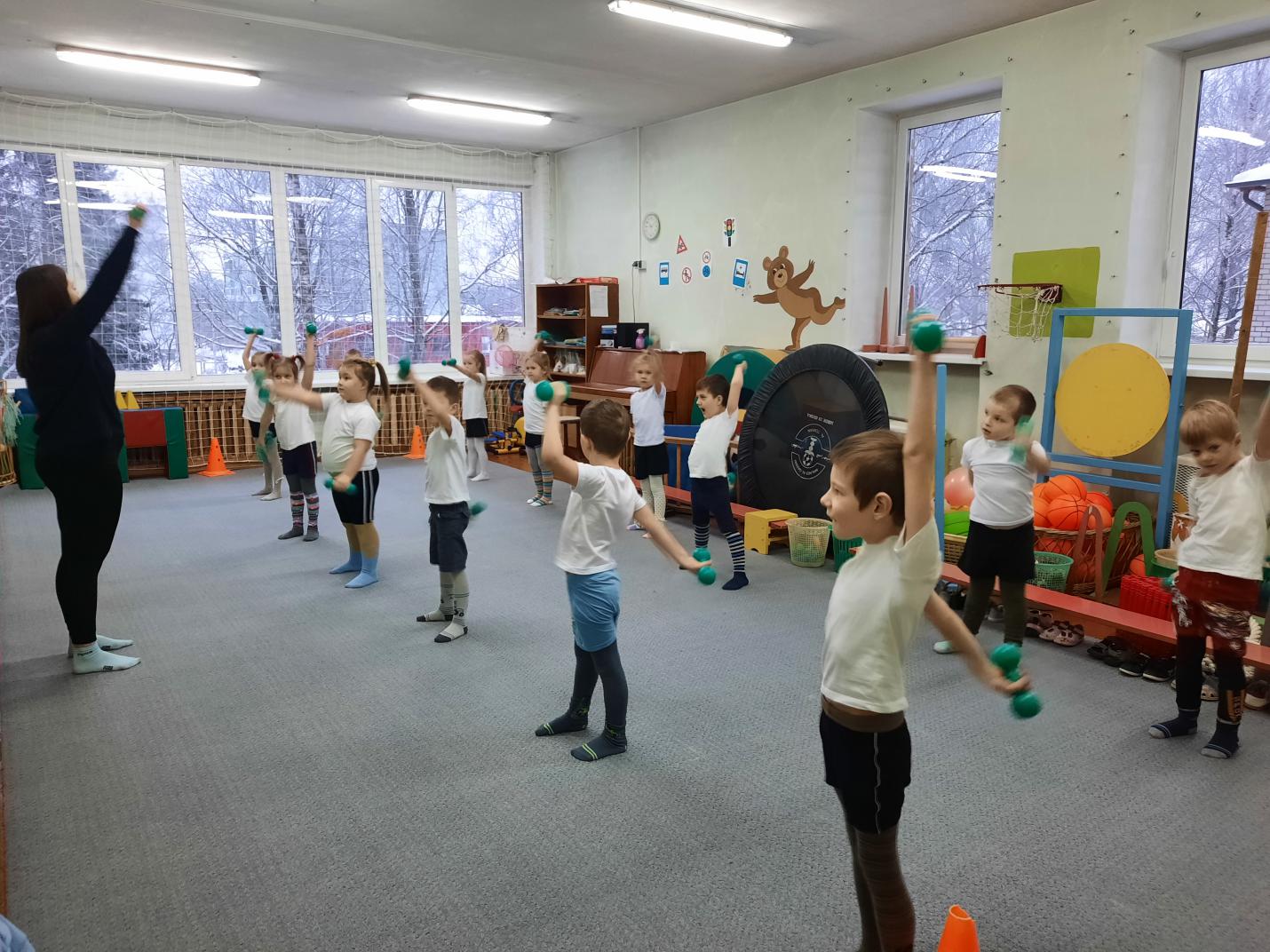 Показ правильного выполнения лазания по гимнастической стенке.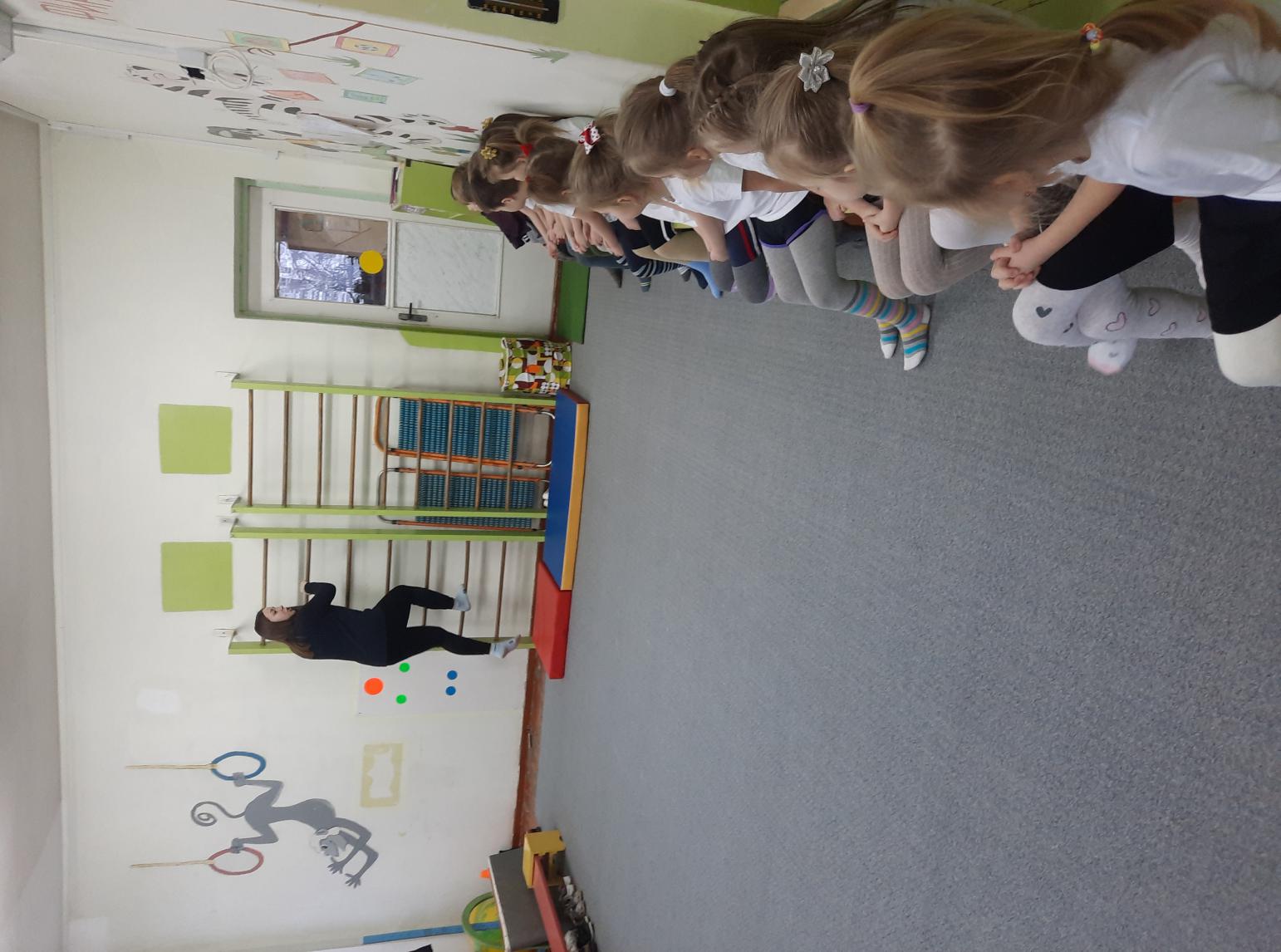 Выполнение воспитанниками задания. 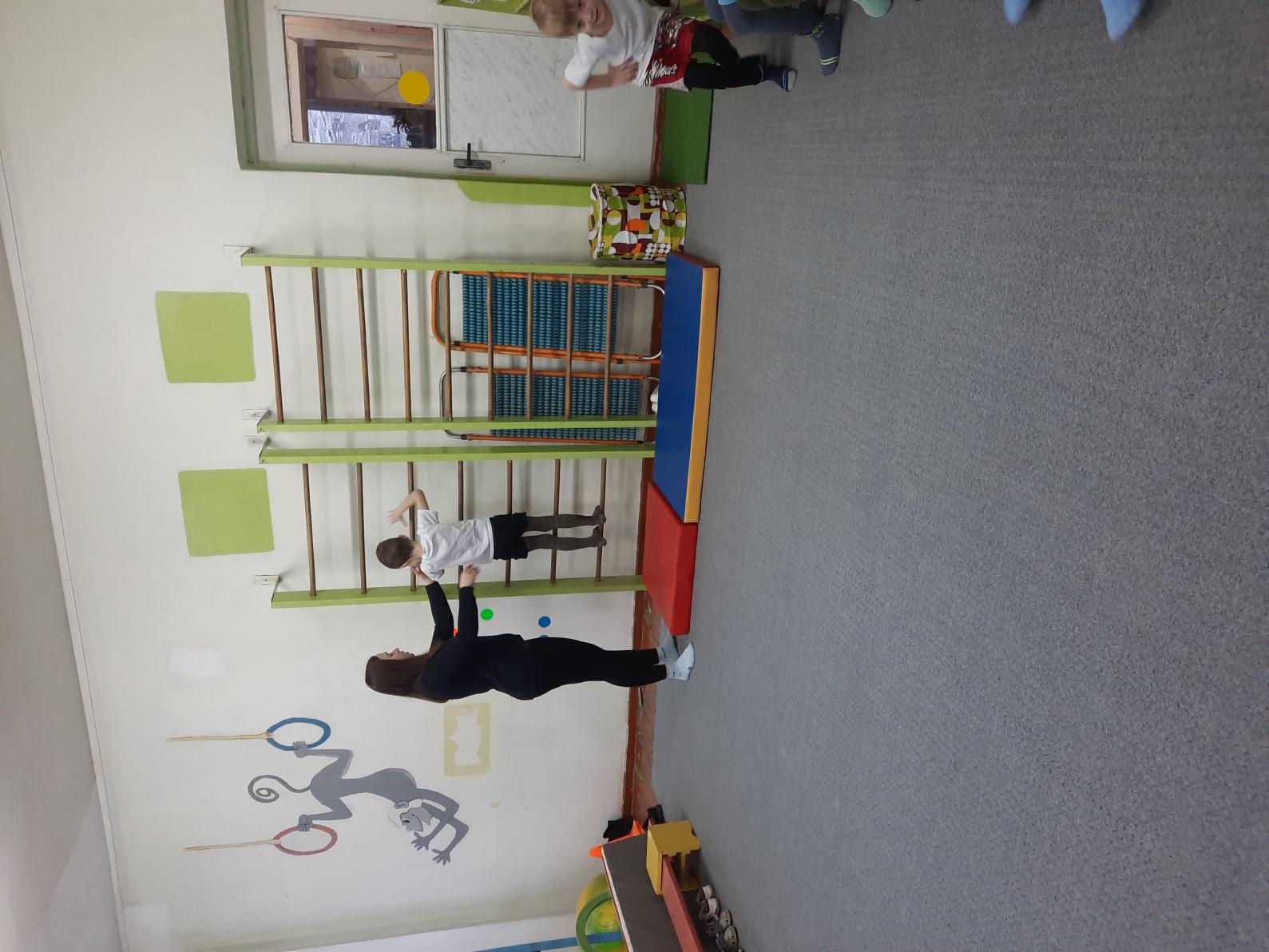 